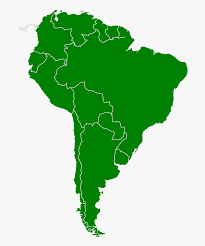 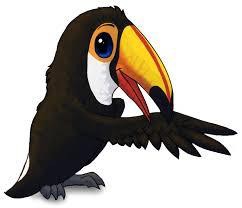 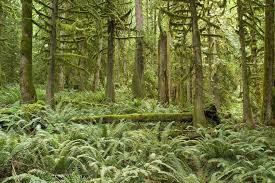 Half of the medicines in the world come from rainforests.The trees in the rainforest also help clean the air we breathe.South America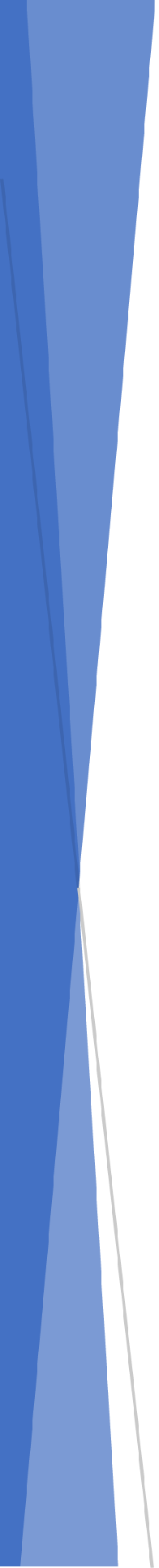 The Amazon rainforest is facing trouble.The trees are being cut down to make way for mining and cattle grazing, as well for wood.Solutions:The government and scientists are taking bold steps to slow down, and eventually stop, the destruction of the forest.They are educating thepeople in the area.They have also increased police protection for those working to save the trees.We can also do our part, by planting trees at home that will assist in cleaning the air!In Martin’s TimeClearing forests of its trees is not a current problem.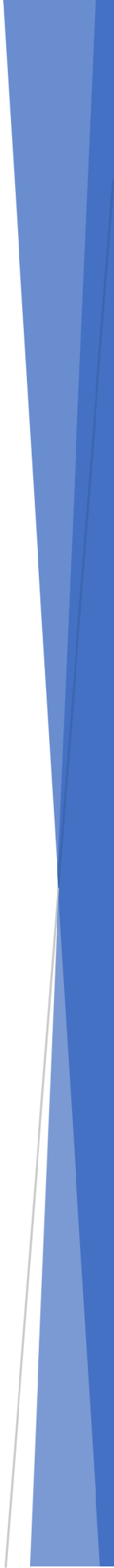 Martin lived during a period in America called ‘The Industrial Revolution.’It was an era when large factories sprung up to make items that once required purchase from other countries.It made America rich and powerful, but in the process our country lost some of its oldest forests.Destruction made way for the factories, homes, and farms for a population that continued to grow.In 1860, people began to realize the importance of what occurred and worked to reverse the damage.To preserve the wilderness President Lincoln signed the Yosemite Grant onJune 30, 1864.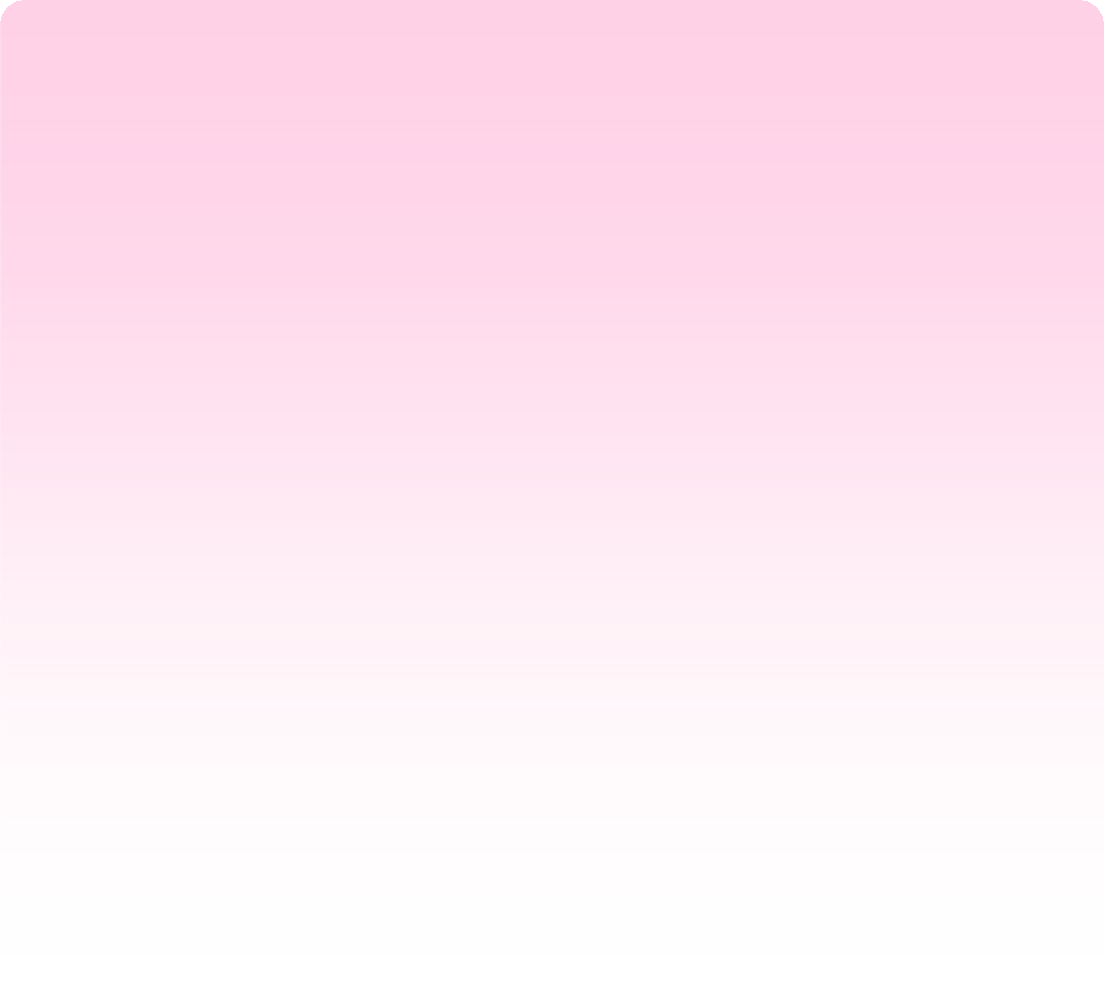 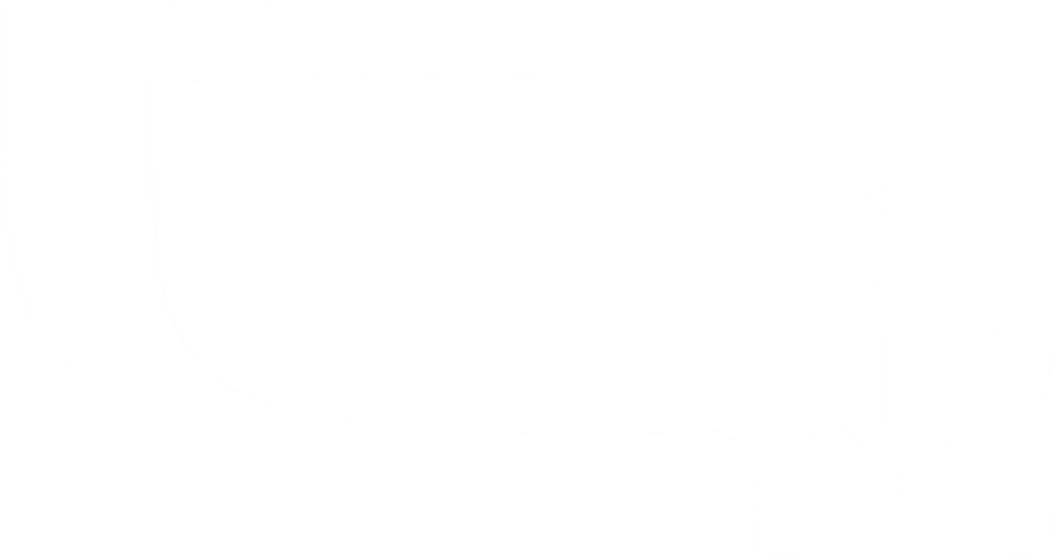 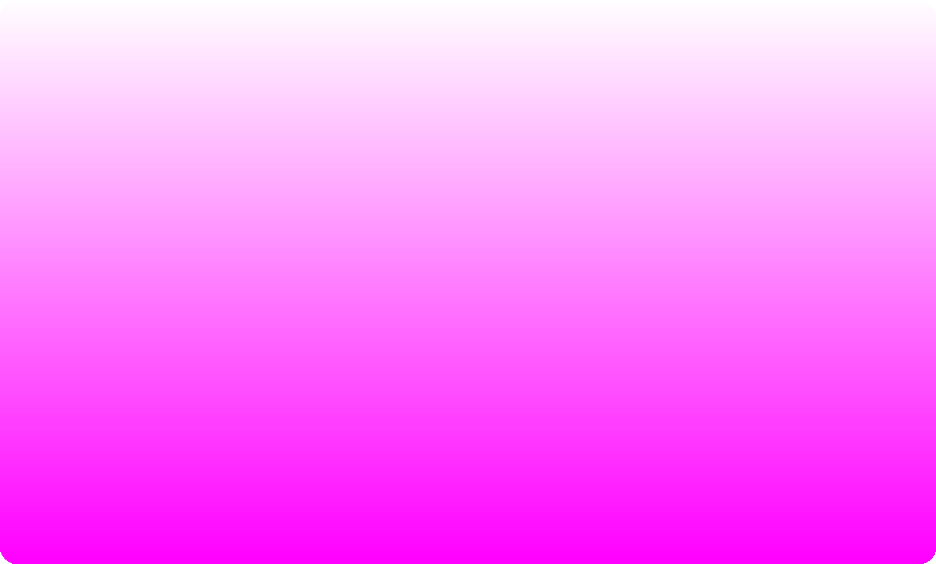 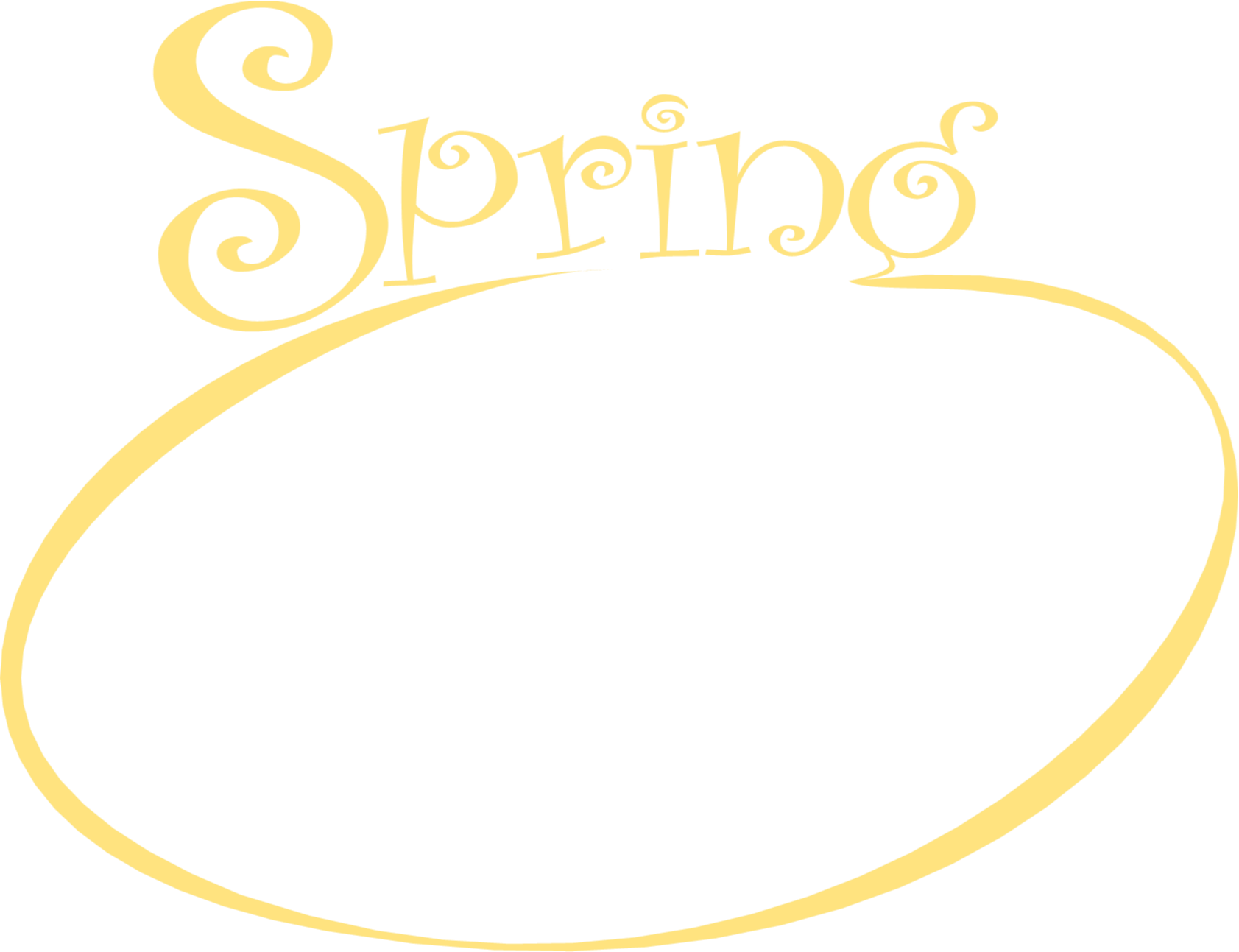 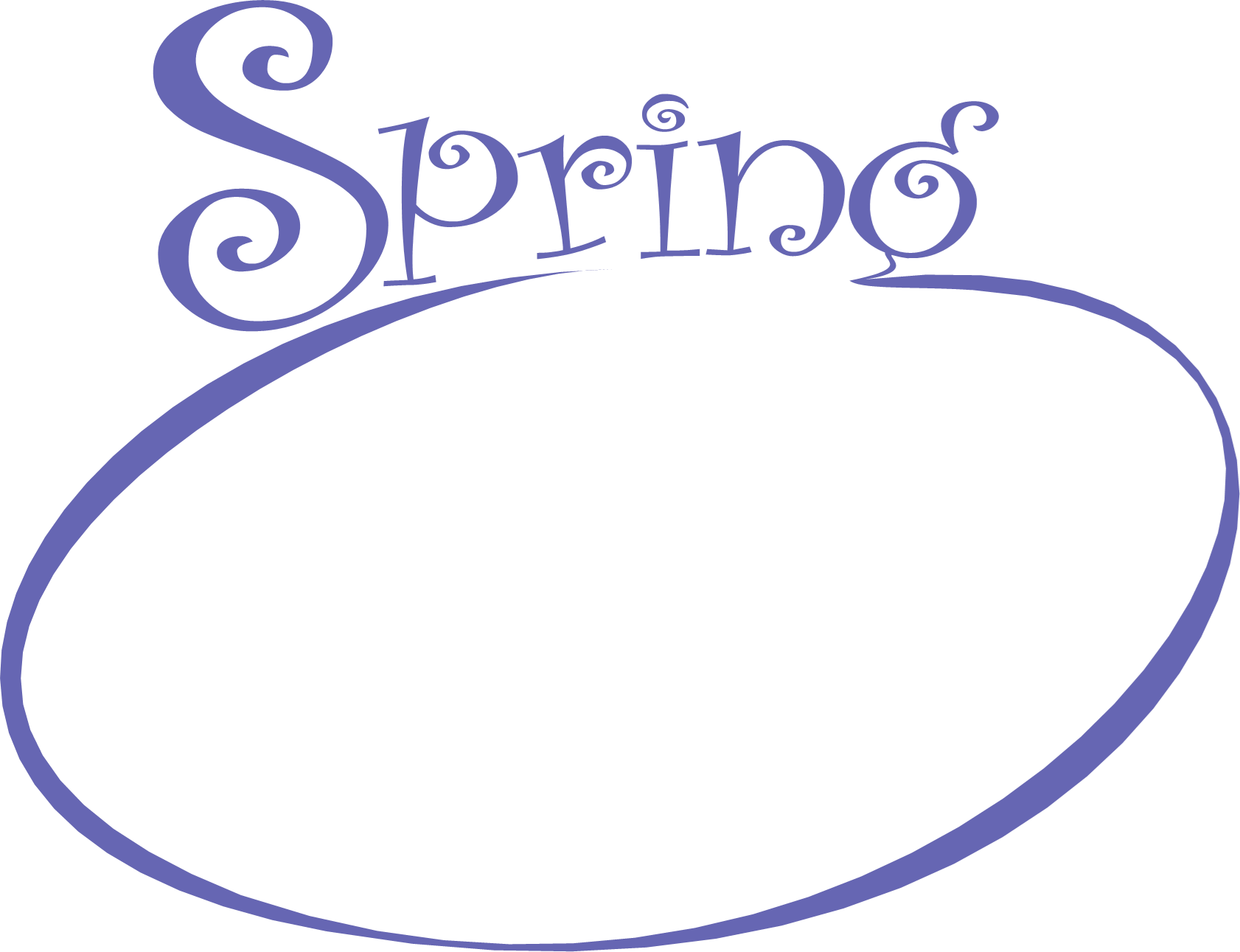 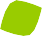 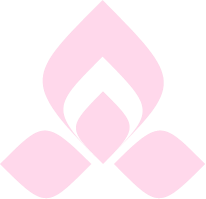 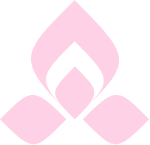 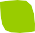 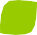 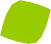 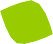 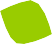 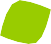 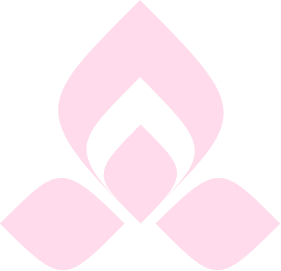 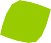 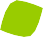 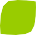 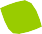 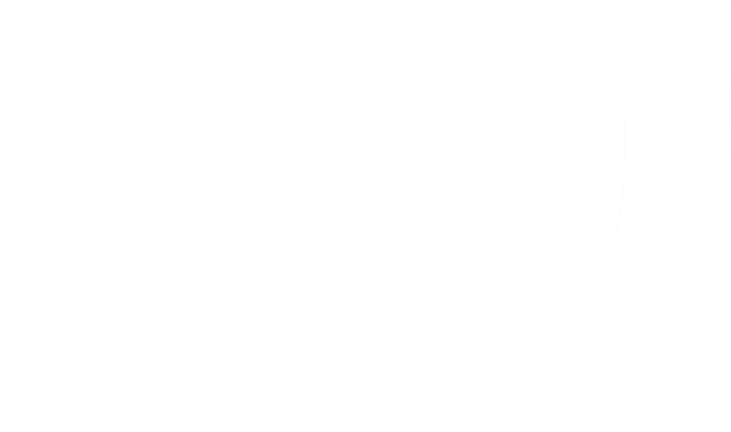 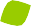 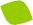 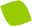 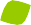 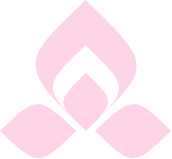 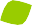 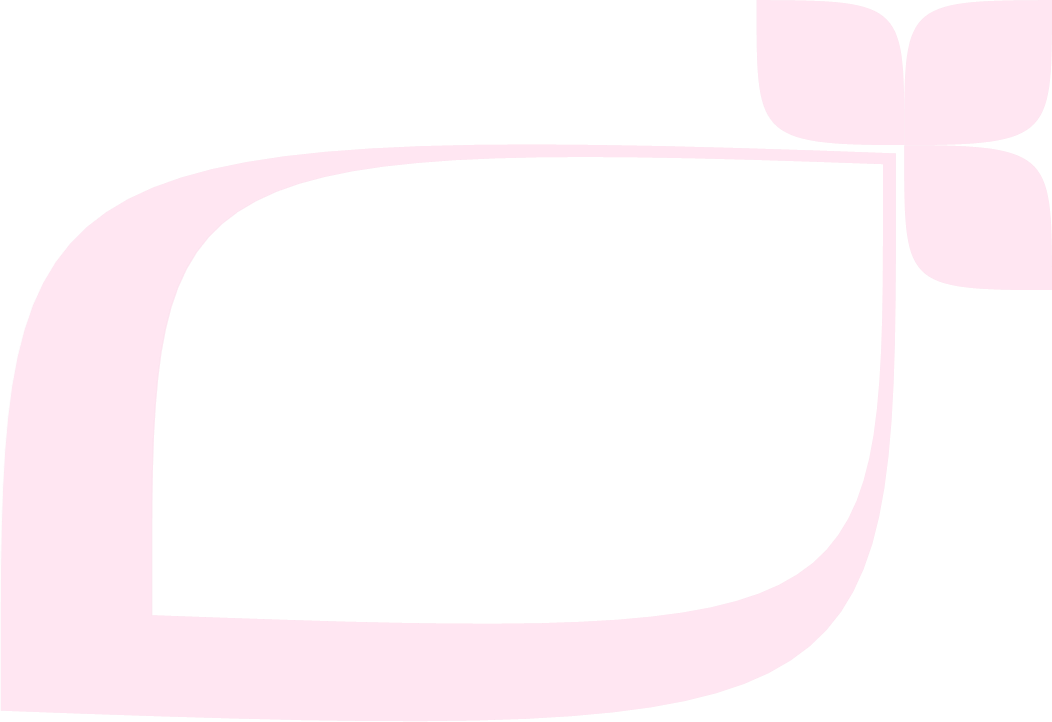 Try to grow your own apple tree!Follow the steps onthe next page.Trees play an important part in keeping our en- vironment healthy. You can help replace trees taken down in the South American forest by planting some at home.Spring is a perfect time to begin the process of growing your own apple tree from seed. It is difficult, but not impossible.Record the process and post it on social media with the #treeheroes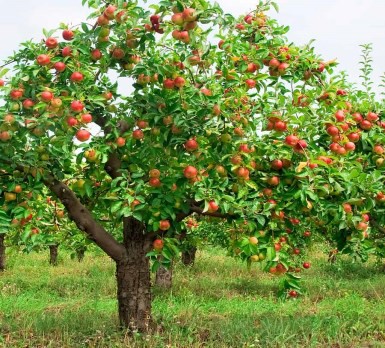 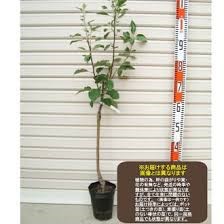 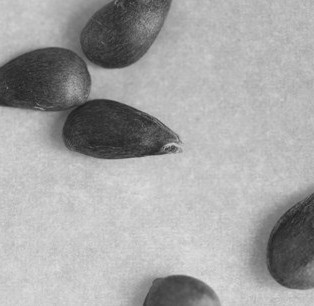 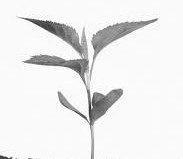 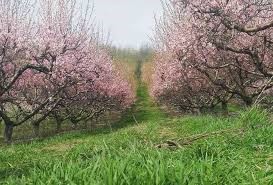 